Virtual Christmas FairTo help with fundraising for St Peter’s, why not order some treats from the selection below?All are handmade. Order early: supplies are limited!Christmas Food6-inch, iced Christmas cake	£ 11.00		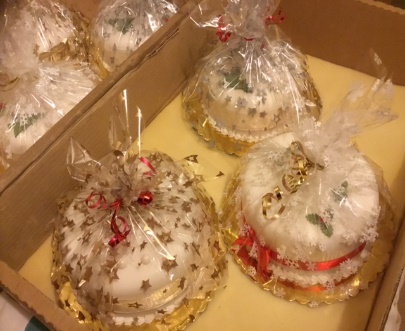 6-inch, uniced Christmas cake	£ 9.00		7-inch, iced Christmas cake	£ 14.00		7-inch, uniced Christmas cake	£ 12.00		2lb Christmas pudding	£ 10.00		6 mince pies	£ 1.75		12 mini mince pies	£ 3.00		All-butter shortbread rounds	£ 4.00		Mixed-Colour KnitwearHat	£ 5.00	Adult’s		Child’s	Gloves	£ 5.00	Ladies’		Men’s	Fingerless gloves	£ 5.00	Ladies’		Men’s	Socks	£ 15.00	Adult’s		Child’s	Novelty Knitted Items with a Hidden Chocolate Orange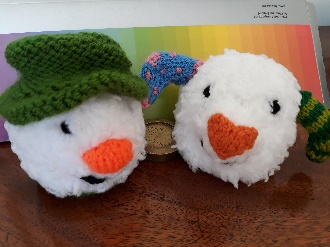 Snowman	£ 4.00		Dog	£ 4.00		Your name	Your address	Your phone number	Order by Sunday 7th November in any of the following ways.Print and return your order form to churchE-mail your completed form to fmseaton41@gmail.comPhone your order to:	Sally Mundy	01884 254378
	Gill Heard	01884 258600
	Sheila Scofield	01884 256819
	Mary Seaton	01884 252018Come for a cuppa and collect your completed order at St Peter’s on Saturday 11th December from 10.00 am to 12.00 noon, or pick up your items at church on Sunday 12th December. Please have the correct money ready (additional donations are welcome).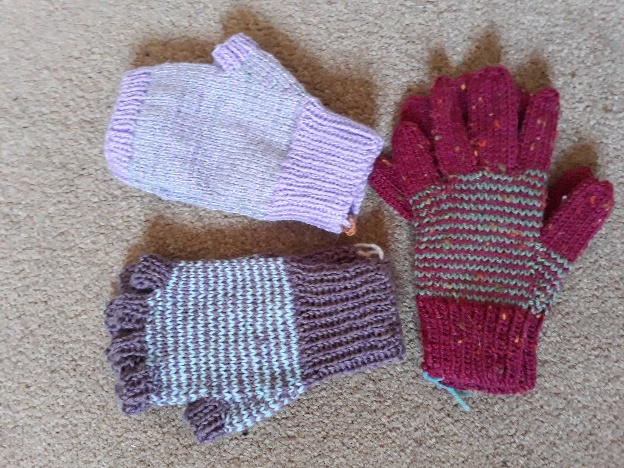 Many thanks for your order and for your generosity.